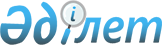 О переименовании улиц села ТоскаинРешение акима Тоскаинского сельского округа Курчумского района Восточно-Казахстанской области от 7 августа 2018 года № 2. Зарегистрировано Управлением юстиции Курчумского района Департамента юстиции Восточно-Казахстанской области 23 августа 2018 года № 5-14-176
      Примечание РЦПИ.

      В тексте документа сохранена пунктуация и орфография оригинала.
      В соответствии с подпунктом 4) статьи 14 Закона Республики Казахстан от 8 декабря 1993 года "Об административно-территориальном устройстве Республики Казахстан" и пунктом 2 статьи 35 Закона Республики Казахстан от 23 января 2001 года "О местном государственном управлении и самоуправлении в Республике Казахстан", на основании заключения ономастической комиссии при акимате Восточно-Казахстанской области от 15 июня 2018 года и учитывая мнение жителей села Тоскаин, аким Тоскаинского сельского округа РЕШИЛ:
      1. Переименовать улицу "Советская" на улицу "Центральная", улицу "Калинина" на улицу "Алтайская" в селе Тоскаин.
      2. Государственному учреждению "Аппарат акима Тоскаинского сельского округа" в установленном законодательством Республики Казахстан порядке обеспечить:
      1) государственную регистрацию настоящего решения в территориальном органе юстиции;
      2) в течении десяти календарных дней со дня государственной регистрации настоящего решения акимата направление его копии в бумажном и электронном виде на казахском и русском языках в Республиканское государственное предприятие на праве хозяйственного ведения "Республиканский центр правовой информации" для официального опубликования и включения в Эталонный контрольный банк нормативных правовых актов Республики Казахстан;
      3) в течении десяти календарных дней после государственной регистрации настоящего решения направление его копии на официальное опубликование в периодические печатные издания, распространяемых на территории Курчумского района;
      4) размещение настоящего решения на интернет-ресурсе акимата Курчумского района после его официального опубликования.
      3. Контроль за исполнением настояшего решения оставляю за собой.
      4. Настоящее решение вводится в действие по истечении десяти календарных дней после дня его первого официального опубликования.
					© 2012. РГП на ПХВ «Институт законодательства и правовой информации Республики Казахстан» Министерства юстиции Республики Казахстан
				
      Аким Тоскаинского 
сельского округа 

А.К. Беткенбаев
